Indiana Department of Correction, Division of Youth Services2017 Juvenile Detention Inspection - Compliance Report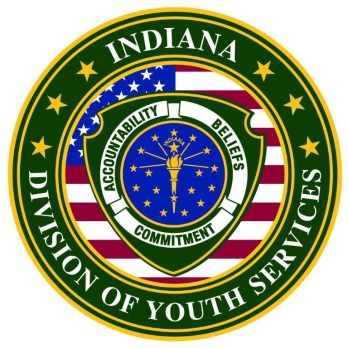 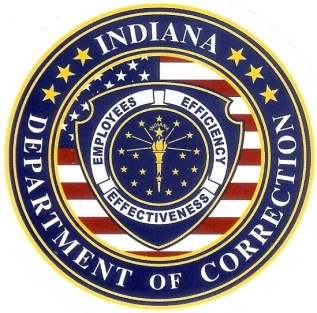 LaPorte County Juvenile Services Center0364 S. Zigler RoadLaPorte, Indiana 46350 __________________________________________________________AuditorsKellie Whitcomb, Division of Youth Services, Indiana Department of CorrectionAngela Sutton, Division of Youth Services, Indiana Department of CorrectionChance Sweat, Division of Youth Services, Indiana Department of CorrectionKristin Herrmann, Youth Law T.E.A.M. of IndianaLaurie Elliott, Youth Law T.E.A.M. of Indiana Indiana Department of CorrectionDivision of Youth Services302 W. Washington St. Rm. E334, Indianapolis, IN 46204Indiana Department of Correction, Division of Youth Services2017 Juvenile Detention Inspection - Compliance ReportFacility:		LaPorte County Juvenile Services Center0364 S. Zigler RoadLaPorte, Indiana 46350Inspection Date(s): 	April, 27, 2017                               	October 26, 2017Auditors:		Kellie Whitcomb			Director of Reentry and External RelationsDivision of Youth Services, Indiana Department of Correction			kwhitcomb@idoc.IN.gov			Angela SuttonDirector of Juvenile Detention InspectionsDivision of Youth Services, Indiana Department of Correction317-914-7347, ansutton@idoc.IN.gov Chance Sweat           		(Former) Director of Juvenile Detention InspectionsIndiana Department of Correction(317) 607-6507, csweat@idoc.IN.gov Laurie Elliott            Youth Law T.E.A.M. of Indiana(317) 916-0786, lelliott@youthlawteam.org Kristin HerrmannYouth Law T.E.A.M. of Indiana(317) 916-0786, kherrmann@youthlawteam.org INTRODUCTION The 2017 annual juvenile detention facility evaluations conducted by the IDOC, Division of Youth Services consisted of on-site facility inspections; staff and youth interviews; and an audit of seventy-four (74) specifically selected, current Juvenile Detention Facility Standards.  The new Indiana Juvenile Detention Facility Standards are in the process of being adopted.  Detention Facilities had the option to be audited utilizing the selected seventy-four (74) current detention standards or utilizing the corresponding fifty-one (51) new juvenile detention facility standards. LaPorte County Juvenile Services Center chose to be audited on the fifty-one (51) new juvenile detention facility standards in 2017, for their 14th annual detention inspection.  Of the fifty-one (51) standards audited, seventeen (17) standards are mandatory compliance and the remaining thirty-four (34) are recommended standards.  Compliance with 100% of the mandatory standards and 90% of the recommended standards is required to attain “Full Compliance”. STANDARDS REVIEWEDSafety 					6 Mandatory & 3 RecommendedTopics:  fire safety codes; preventing fire and toxic smoke; facility capacity; facility lighting; heating and cooling systems; flammable, toxic, and caustic materials; alternative power source; fire and emergency evacuations; safety, sanitation and health codesSecurity				0 Mandatory & 6 RecommendedTopics:  detention staff log; security inspections; daily count; transportation procedures; mechanical restraints; facility vehiclesJustice and Order			0 Mandatory & 6 RecommendedTopics:  facility handbook; confidential contact; discrimination; grievance process; correspondence for juveniles; juvenile visitsMedical				7 Mandatory & 3 RecommendedTopics:  health care authority; services provided pursuant to written orders; emergency services, daily health care requests; intake health screening; informed consent; health-related situation response time; first aid kits; management of pharmaceuticals; medical experiments prohibitedMental Health				1 Mandatory & 0 RecommendedTopic:  written suicide prevention programAdministration and Management	0 Mandatory & 6 RecommendedTopics: employee background check; development and training program; orientation training; new employee training; direct care staff; part-time staff, volunteers, and contract personnelFood Service and Hygiene		3 Mandatory & 3 RecommendedTopics:  dietitian review of menu; therapeutic diets; sanitation inspection; employee sanitation; issuance of bedding and linens; clothing issuanceProgramming and Services		0 Mandatory & 4 RecommendedTopics:  recreation schedule; indoor and outdoor recreation; minimum recreation and leisure scheduleEducation				0 Mandatory & 3 RecommendedTopics:  comprehensive education program; remedial reading services; compliance with child labor lawsMETHODOLOGYFirst Site Visit (April 27, 2017)Standard Categories Reviewed:  Safety and SecurityDescription of visit:  The first on-site visit consisted of a review of additional documentation and observations of the facility to verify the facility’s practice is ongoing and not limited to the information presented in the standard files. An evacuation drill was performed.  The following interviews were conducted:  facility administrator, control room officer, line staff, and juveniles.Second Site Visit (October 26, 2017)Standard Categories Reviewed:  Justice and Order, Medical, Mental Health, Administration and Management, Food Services and Hygiene, Programs and Services, and EducationDescription of the visit:  The second on-site visit consisted of a review of additional documentation and observations of the facility to verify the facility’s practice is ongoing and not limited to the information presented in the standard files.  The following interviews were conducted: facility administrator, line staff, mail room staff, intake officer, health care authority or representative, and juveniles.FACILITY INFORMATIONINSPECTION RESULTSWas the facility required to implement a corrective action plan as a result of the audit? NoRecommendations: See attachment CONCLUSIONLaPorte County Juvenile Justice Center is in full compliance with the 2017 Indiana Detention Center Standards Audit performed by the Indiana Department of Correction, Division of Youth Services. A certificate of compliance will accompany this report, which becomes public information ten (10) days from the date of mailing. Please contact me at (317) 914-7347 should you have any questions concerning this report. Respectfully submitted,A SuttonAngela D. Sutton, MADirector of Juvenile Detention Inspections
cc:	Christine Blessinger, DYS, Executive Director of Youth Services Kellie Whitcomb, Director of Reentry & External Relations           	Honorable Dan Kelly, James R. Jenkins, Facility Director, Vigo County Juvenile Justice Center FileRecommendationsJUSTICE AND ORDER  8-6-6	Provide additional proof of practice for:(c) Documentation when a literacy problem exists, a staff member assists the juvenile; and documentation when a communication problem exists, a staff member assists the juvenile8-6-22 (a) Procedure providing juveniles access to confidential contact with:(1)Attorneys;(2)Authorized representatives; (3) Courts – Procedure needs to add  “confidential;” and authorized representatives and courts are not covered in procedure(a) Documentation juvenile have access to confidential contact with (1) attorneys; (2)authorized representatives; (3) courts – Documentation provided addresses only attorneys.(b)  Documentation of confidential contact via;: (1) telephone; (2) uncensored correspondence; (3) visits – Documentation shows confidential contact only with attorneys.Recommend changes to procedure to add procedure for ensuring confidentiality and add contact with authorized representatives, courts, and legal materials.	PROGRAMS AND SERVICES8-10-1 Recommend change in procedure to address (10) Assistance to juveniles in notifying their families of their admission and procedures for mail and visiting	8-10-12Recommend providing log of when outdoor recreation occursEDUCATION8-11-2            Meets current requirements - Recommend updating Policy and Procedure to address new standards MEDICAL8-8-10 	            a signed order is provided and proof it’s being followed, but it’s not clear that it’s  nursing staff (as opposed to detention staff) giving the meds. This needs to be clarified Facility countyLaPorteGoverning authorityLaPorte Circuit Court Name of facility administratorErika C. StallworthRated capacity12Average daily population for the last 12 months5.4Average length of stay for the last 12 months22.1 daysNotable building changes since the 2016 audit Control room and secure room windows tinted HVAC System upgradedNotable administrative or staffing changes since the 2016 auditN/AOther notable changes since the 2016 auditMain secure door frame replaced and all doors serviced MandatoryRecommendedTotal Number of Standards1734Number of Standards Not Applicable00Number of Standards in Non-Compliance00Number of Standards in Compliance1734Total Percentage of Compliance100%100%